	Association of Hospice &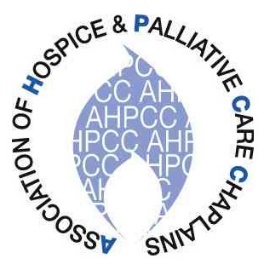 	Palliative Care ChaplainsAnnual Conference 2021Tuesday 18 May & Wednesday 19 MayA virtual event on ZoomReframing Spiritual Care in a Palliative Setting – Responding to Changing Times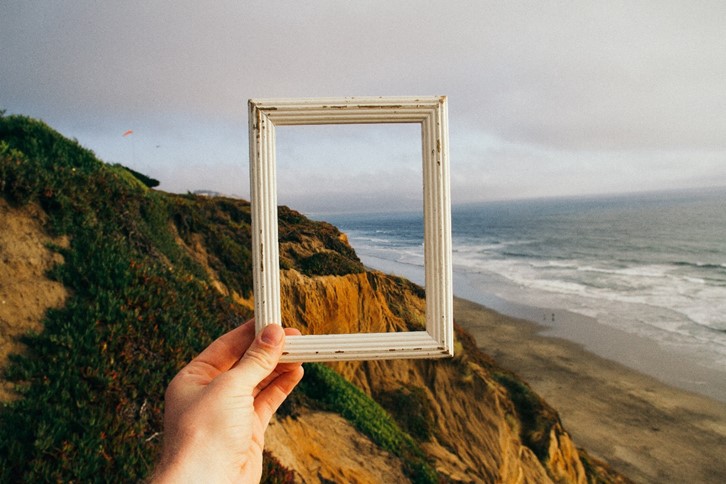 We are inviting short videos on palliative care chaplaincy experiences in the pandemic.  If you would like to participate, please see the AHPCC website*Please put these dates and times in your diaryDay 1:	13.00 – 16.00	Including Heather RichardsonDay 2:	11.00 – 12.00	AHPCC AGM	13.00 – 16.00	Including Professor Max WatsonHeather Richardson is currently Joint CEO of St Christopher’s Hospice, London, and former National Clinical Lead for Hospice UKMax Watson is the Director of Project ECHO with Hospice UK and consultant in palliative medicine for the Western Trust, Northern IrelandCost: Free for AHPCC Members / £10.00 to Non-MembersA conference addressing training needs for  continuous professional developmentCPD Points applied for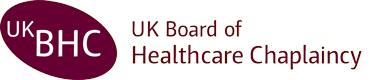 * www.ahpcc.org.uk